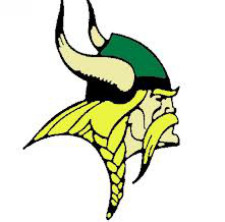 Wow!  It is hard to believe our children are starting their SENIOR YEAR!  As you know, this year we’ll have a lot going on with college applications, graduation, and All Night Grad Party.  Your class parents look forward to keeping you informed of all senior class events and activities via our Class of 2023 Bulletin emails.  If you are not receiving our senior bulletins, please let us know.  Below you will find important senior class information and key activity dates.  LET’S GO SENIORS!CommunicationsClass of 2023 Webpage: Check for class information and for the Class of 2023 Senior Bulletin Email Sign-up link on our webpage at https://www.ptsalangley.org/class-of-2023.  Class bulletins have specific information pertaining to just our class.Facebook and Twitter:  Join our closed parent groups to receive updates about our meetings and events.  Look for the links on the Class of 2023 webpage https://www.ptsalangley.org/class-of-2023.Weekly PTSA Enews: Contains information about the entire school and short class announcements. Sign-up at www.ptsalangley.org.SIS:  SIS ParentVue provides parents with access to their child’s grades and attendance 24/7.  Please activate your SIS account at http:///www.fcps.edu/it/MyParentAccount.  Quarterly and final report cards will be posted here.Senior Class Activity Dates and InformationClass of 2023 Activity Fee – Registration online at www.MySchoolBucks.com!The Senior class activity fee is $35.  This money is used to purchase class Homecoming T-shirts and to fund activities such as, Parent Forums, Spirit Weeks, Senior Picnics, and Class Treat Days.  To ensure your child gets the correct size t-shirt, order online at MySchoolBucks.com no later than Monday, August 22nd.  Yes, this is the first day of school.  Homecoming is early this year.  In order to get the t-shirts in time, we need your orders early.  Don’t forget to select your child’s t-shirt size!Parent Forums – Save the Dates!  Our Parent Forums provide in depth information about upcoming Senior Class activities and pertinent topics from various guest speakers.  All Forums will be held in the Lecture Hall at LHS on the following dates:Tuesday, October 4 @ 9:30AM-11AMThursday, December 1 @ 9:30AM-11AMTuesday, March 28 @ 9:30AM-11AMAugust 30 | Senior Dinner | 5:30 p.m. - 6:30 p.m. (Cafeteria) As a fundraiser for your class, a catered dinner will be provided in the cafeteria for students and parents.  The cost of dinner is $20 per person.  This class dinner is our only fundraising event of the year.  So, don’t miss it!  RSVP and support your class by purchasing dinner on www.MySchoolBucks.com.August 30 | Senior Night Program | 6:30 p.m. - 7:30 p.m. Parents in the Auditorium, Students will be in the Lecture Hall. The LHS college career counselors will present the LHS College Application and Enrollment Process to the senior class students and their parents in the Auditorium.  Counselors will meet with students during Langley Link prior to this program. Students need only attend if they have further questions or missed presentations during the day. Spirit Week & Homecoming/Senior Picnic/Class Photo – September 6 – 10The Student Government Association and Class Officers plan daily spirit activities throughout Spirit week.  On Friday, September 9th, to show school spirit, students wear their Homecoming t-shirts.  It is tradition that seniors have a picnic during lunch on Friday and have their class photo taken on the bleachers wearing their HoCo shirts.  Also, there is a Pep Rally in the afternoon and Homecoming game in the evening.  The Homecoming Dance is on Saturday, September 10th.** PLEASE NOTE:  T-Shirts will be distributed during Spirit Week only to students who have paid their class activity fee on MySchoolBucks.com!  When paying your Class of 2023 Activity Fee, don’t forget to sign up for Senior Class Dinner and make a class Donation. They are always appreciated!  PhotosWe need your help!  We are collecting Class of 2023 photos to be used for our Senior Video during graduation.  When you see some seniors hanging out, SNAP A PIC!  Group shots are preferred (sports, performing arts, social, academic, etc.).   Please identify the students in the pictures when submitting.  Use the following link to submit photos for Class of 2023 (submit at original size, not reduced): lhs2023photos@gmail.com** We are looking for a parent volunteer to join our team as Photos/Senior Slide Show chair.  This person would be responsible for creating the Class of 2023 senior slide show for graduation.  Please email me at conniecola@msn.com if you can help us.We look forward to working together with our faculty, parents and students for a fantastic senior year!CLASS PARENTS 2023Class Lead Parent: Connie Colabatistto, conniecola@msn.comTreasurer: Mary Lee, mycholee@yahoo.comVolunteer Coordinator: Andrea Stygar, Andrea_Stygar@yahoo.comCommunications:  Sue Davenport, suzanneldavenport@gmail.comClass Parent Forums: Lauren Carbaugh, 5carbs@verizon.netClass Dinners: Chelsea Lake, cs.lake@yahoo.comPhotos/Senior Slide Show: Yon Chung. yonster12345@yahoo.com ANGP: Mary Lee, mycholee@yahoo.comProm: Kirsten Thompson and Shannon Durrant,              kirjubal@gmail.com and shannoncdurrant@gmail.com 